Associated Student Government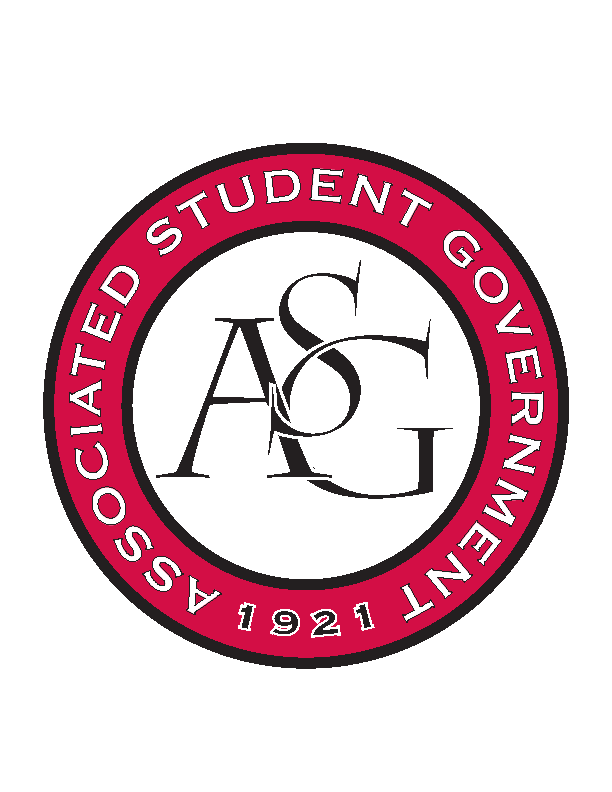 Office of Financial Affairs Meeting AgendaNovember 9, 2017Call To Order 5:01pmRoll Call Adam Jones  Proxy: William b. Andrew Estesc. Colin Gonzalezd. Jalen Hemphill e. Kyle Wardf. Kadariusg. Peyton Podschwith. Semien Hagos	Proxy: Ployi. Sofia HadleyProxiesj. Kate   Hedgecockk. Madeline   Brownl. William   NeelyApproval of the MinutesAppealsStudents of Retailing ExcellenceApproved (8-1)Audit ReportsRazorback Booster Club- Homecoming Pep Rally (Izzy Garcia)Native American Student Association- “More Than a World” (Jalen Hemphill)Students for Refugees- “Refugee Round Table” (Colin Gonzalez)Graduate Students in English (Peyton Podschwit)ASCEND- “Dinner with Professionals” (Peyton Podschwit)ASG Constitution Committee NominationsSofia Hadley (9-0)Old BusinessGeo-Institute Graduate Student Organization	New Amount $98.795:30 AM or PM?Second Round Approved (9-0)Korean Food Cooking ClubRSO said it is not a banquet$400 is for utilities and ingredients that the RSO wishes to use for upcoming years OFA will not fund cooking utilities Vote on cutting catering (9-0) approvedVote on approving budget of $78 (9-0) approvedAgricultural Communicators of TomorrowSecond approved (9-0)Alpha Kappa PsiSecond round approved (9-0)Contemporary Sculpture SocietySecond round approved with two nights (8-1) New BusinessChinese Students and Scholars AssociationApproved (9-0)Arkansas Women in Statistics and MathematicsThe website says $86 for the date that they are usingApproved (8-1)Reformed University FellowshipWhere is the conference?Do you have more than 15 people going?When is the website coming?Denied (8-0-1)Standing Rules MeetingAll changes for HogSyncBudgets are added to the OFA Agenda on Wednesdays at 5pm, anything submitted after will be reviewed in the next meetingFor conferences taking place during winter break, RSOs must apply for funding 5 weeks prior to dead daySpecify winter break in lines 54-56Under board procedures, all voting activities will follow Robert’s Rules as opposed to “ALL board procedures” Budgets that are denied due to late submissions will not be allowed to appealIndividual Conferences registration fees will only be allocated to students presenting at a conferenceAbsolutely no caned beverages may be purchased through any vendors including ChartwellsThe RSO can request up to $1,500 honorarium per academic year, up to $750 per event We do not fund parking passesCannot promote individual businesses Announcements 7:58pmDon’t forget to do audits!Funding Session Nov 14Adjournment 